Sports Premium in 2015/2016 The Government is continuing to provide additional funding of £150 million per annum to improve the provision of physical education (PE) and sport in primary schools. This funding will be allocated to primary schools as ring fenced money and therefore can only be spent on the provision of PE and sport in school. This Year Caslon Community Primary School will receive £8805 from September 2015 to August 2016. Sports Premium funding objectives: At school, we wish: To generate and maintain enthusiasm and enjoyment in PE To promote the importance of a positive attitude to health, fitness and hygiene in an active lifestyle To develop pupils knowledge of a range of types of physical activity, their principles and related vocabulary 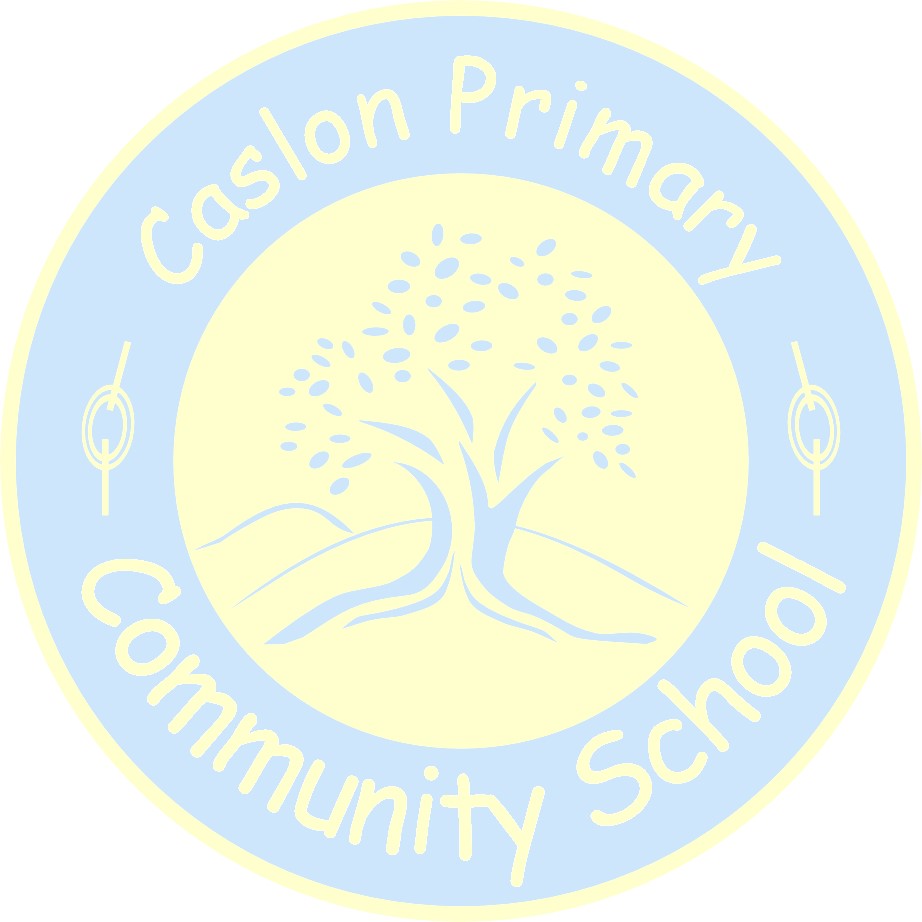 To develop the fitness, co--‐ordination, control and range of movement of pupils To enable pupils to understand and use safe practice and fully understand its importance in PE To enable pupils to acquire and develop a wide range of personal qualities such as perseverance, interdependence and good sportsmanship To raise pupils levels of self--‐esteem and confidence To enable pupils to work well, whether as an individual or as part of a team To enable pupils to develop core skills, such as verbal communication, time keeping, etc. To enable all pupils, regardless of ability/ disability, to play an active role in PE.  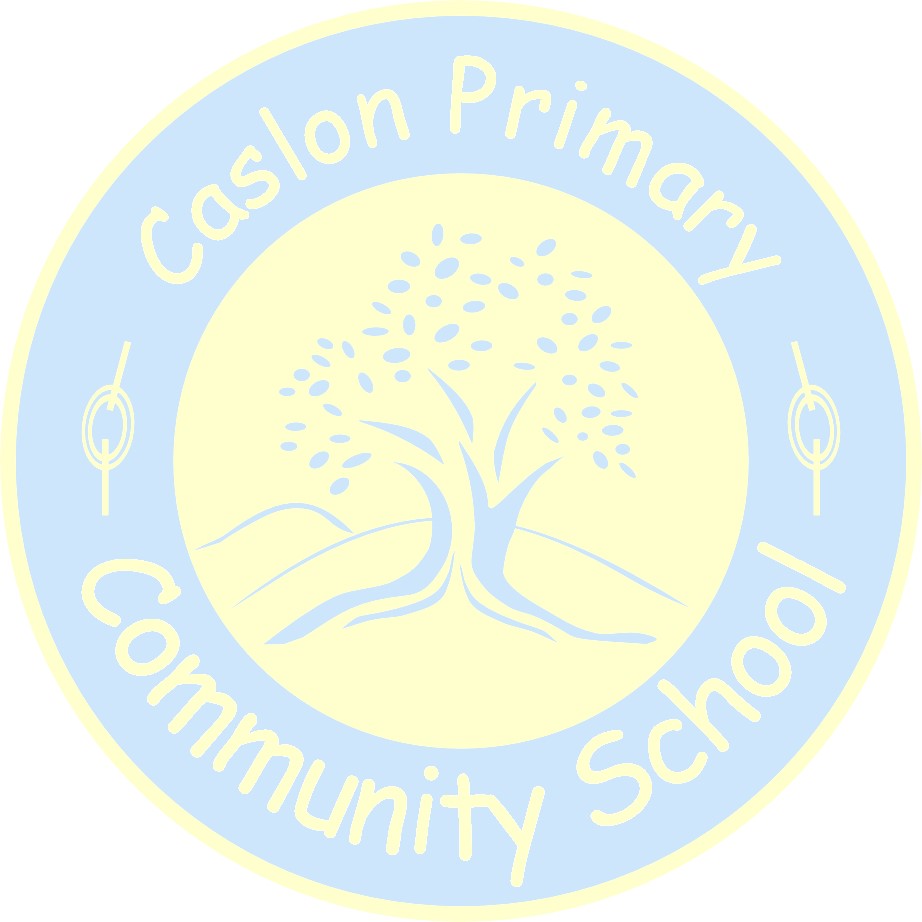 Details of Sport Premium Spend Sport Premium Grant Awarded Sport Premium Grant Awarded Total Number on Role 224 Sport Premium Lump Sum £8000.00 Additional funding based on eligible pupil premium 161 pupils x £5 each £805.00 Total Sport Premium for 2015-16 based carry over from the previous financial year of £0 £8805.00 Measuring the impact of Sports Premium Spending Greater teacher confidence and effectiveness in the delivery of PE/sports resulting in improved pupil learning and outcomes as both teachers and children have benefited from the expertise of our sport coach specialist working with us in school. As evidenced by lesson observations and staff auditing. Greater staff understanding and standardisation of assessments in PE as evidenced in PE folders. Positive feedback from high school specialists about standards across the school. According to staff and Pupil voice the following key improvements have been made since our initial audit dated 6th January 2014 to our latest audit dated September 2nd 2015 Extra-Curricular Sport 2013-14 Competitive fixtures (level 2 NGB) 3 2014-15  Competitive fixtures  (level 2 NGB) 16 2013-14 Percentage of Children involved in extra-curricular sporting activity 15% 2014-15 Percentage of Children involved in extra-curricular sporting activity 37% 2013-14 Number of hours of PE delivered by a specialist 158 of which the class teacher had involvement (paired teaching, assessment, joint planning) 62 2014-15 Number of hours of PE delivered by a specialist 288 of which the class teacher had involvement (paired teaching, assessment, joint planning) 288 Pupil Voice  2013-14 Pupils enjoy PE, school and sport in the community 40% 2014-15 Pupils enjoy PE, school and sport in the community 75% 2013-14 Pupils have the confidence to get involved in PE and Sport 55% 2013-15 Pupils have the confidence to get involved in PE and Sport 90% 2013-14 Pupils know and understand what they working on and are trying to achieve in PE lessons 30% 2014-15 Pupils know and understand what they working on and are trying to achieve in PE lessons 85% Factors to be assessed and objectives met Sources of Evidence How funding has been spent Funding Allocated Sustainability Participation and success in competitive sports Sportsmark Silver Award Please see attached application £950.00 £200.00 £300.00 Ensure school maintains strong links with local schools to continue to participate in competitions. Continue to develop pupils skills in various sports to ensure participation possible. Improve and educate pupils in sports in the competitive arena.  Ensure schools is kept up to date with competitive events. Allows for sharing of good practice/relevant trends and initiatives. Quality of Teaching in PE PE evidence folders Assessment of children’s attainment Staff Audits School is paying for a high quality coach to lead curriculum lessons in Years 1-4. The coach provides teachers and children with outstanding examples of leading Physical Education lessons. £7125.00 Ensure teachers maintain skills developed. Cascade up-skilling to Teaching Assistants and other extended staff within school. 